采购需求一、项目概况西安市碑林区大学南路小学教师办公桌椅及多功能教室桌椅项目，项目位于西安市碑林区。本项目包含西安市碑林区大学南路小学教师办公桌椅及多功能教室桌椅项目招标文件的全部内容。采购内容注：1、核心产品为“教师工作位”，样品的规格尺寸、材质、结构和工艺必须符合竞争性谈判文件要求， 如果有一项不符合，则按无效响应文件处理。样品递交要求：2.1响应供应商需在递交响应文件截止时间（同谈判响应文件递交截止时间一致）递交谈判文件所要求样品的产品各一套，每件样品标明供应商名称。2.2样品的制作标准和要求：详见第三章技术参数与性能指标，各供应商提供样品的材料必须与谈判文件的要求一致。2.3样品递交方式：2.3.1谈判时需提供样品的，响应供应商应标明样品明细，供应商名称。2.3.2采购活动结束后，未成交供应商样品在成交公告发布后15天内退还，成交供应商样品交由采购人封样、保存，并作为履约验收的标准。待全部货物验收合格后退还。3、成交供应商供货时需提供检测报告。三、服务要求1.由供应商负责派技术人员到现场进行免费安装、调试至验收合格。2.供应商应在合同签订后一周内，向采购人提供安装、调试的进度计划表。3.供应商应在合同规定的安装调试期内完成该项工作。如因供应商责任而造成延期，每超过一天按合同总价款的（5‰）支付采购人误期赔偿金，直至交货或提供服务结束为止，所有因延期而产生的费用由供应商承担。4.安装和调试期间所发生的所有费用均由供应商负责。四、商务要求1、交货期：自合同签订之日起25日历日内完成全部项目内容，并交付采购人验收合格。2.1、结算单位：由采购人以人民币负责结算，在付款前，供应商必须开具全额发票给采购人。2.2、付款方式：全部产品配送到位、安装调试完成、验收合格后，一次性支付合同总价款的100%。五、其他（一）质量验收标准或规范由采购人和供应商共同对项目整体进行验收。其内容包括确认设备(产品)的产地、规格、型号和数量，对其设备(产品)技术指标、性能参数以及工程质量是否达到现行国家有关验收规范“合格”标准进行逐项检查。1.所验设备(产品)的指标、性能参数通过验收达不到竞争性谈判文件要求和谈判响应文件承诺的，或在使用中发现采购人不能容忍的缺陷等，将视为设备(产品)验收不合格，供应商应无条件免费更换或退货。2.若发现供应商有弄虚作假的，在谈判阶段故意或随意夸大设备(产品)技术性能，供应商应无条件退货，并赔偿采购人相应的损失。3.验收标准：按竞争性谈判文件、谈判响应文件及澄清函等技术指标进行验收。各项指标均应符合验收标准及要求。4.验收合格后，填写验收单，双方签字生效。5.验收依据：a)合同文本；b)谈判响应文件及澄清函、竞争性谈判文件；c)国家和行业制定的相应的标准和规范。d)设备(产品)验收清单（注明各部件的品名、数量、规格型号和原产地或生产厂家）。（二）产品质保期自终验合格之日起开始计算，质保期3年。（三）违约责任依据《中华人民共和国民法典》、《中华人民共和国政府采购法》的相关条款约定，成交供应商未全面履行合同义务或者发生违约，采购单位会同采购代理机构有权终止合同，依法向成交供应商进行经济索赔，并报请政府采购监督管理机关进行相应的行政处罚。采购单位违约的，应当赔偿给成交供应商造成的经济损失。序号产品名称图片（仅供参考）数量单位材质说明1教师工作位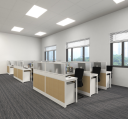 160位屏风规格：1300*1400*1200 台面板：1300*600&1400*500：采用铝合金边框，屏风边框厚度为32MM挂扣式连接，规格1300*1200屏风分布方式为上为磨砂玻璃下为三聚氰胺板、规格1400*1200屏风分布方式为上下为三聚氰胺板，中间走线槽。桌面采用环保E1级三聚氰胺板，桌面边沿采用2MM厚pvc封边，外观圆润美观木纹拼接流畅,1400*1200屏风一侧桌面以上预留走线槽和86线盒底座，便于各种电器使用。台面板采用桌底托臂支撑固定、A柱上冲挂钩孔与托臂连接走线板的高度，走线槽的高度为136MM,能容纳更多线路。屏风底部有调节脚。铝合金主材厚度不小于1.5mm/辅材厚度不小于1.0mm（含活动钢柜：W390*D520*H600）（★提供样品：单人位1组）2文件柜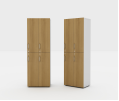 80个规格：900*420*2000上下掩门，上为更衣柜设计，配挂衣杆。下柜配一个活动层板厚度25MM；板材：采用E1级三聚氰胺板，除顶板、底板厚度为25MM外其余为16MM.PVC封边厚度不小于2MM，上柜更衣柜采用密码锁，铝合金拉手。3职员椅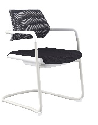 160把椅背双框设计，采用优质环保尼龙材料加25%玻璃纤维注塑而成，背部面料采用高强度复合型网布；椅背与扶手连接处采用铝合金机构链接，内置弹簧装置，可实现椅背15°逍遥功能；一体式扶手椅架，基材采用直径25MM冷轧圆形钢管，壁厚2.0MM，弯位处内置加强钢制套管，主架表面采用静电喷涂工艺，喷涂厚度达100μ，扶手面采用优质环保聚丙烯材料注塑而成，椅座基材采用45密度高回弹定型海绵，采用高弹力网布作为椅座面料；椅座底木板为14MM厚多层板，椅座拥有座底壳，座底壳采用高强度优质环保聚丙烯材料注塑而成，椅座底部拥有防尘盖装置。4礼堂椅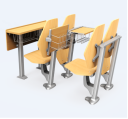 90位1.基本要求：规格要求：中心距520mm，台面板高度750mm±5mm，座高430±10mm。2.前挡板：基材应选用E1级优质环保胶合板，经模具高频热压成型，表面环保油漆饰面处理，PVC封边工艺处理。3.前排底脚：底脚应采用≥3mm的优质碳素钢板经模具冲压成型，表面应作防氧化、高温静电喷漆粉末处理。4.台面板：活动台面板：基材应选用E1级优质胶合板经模具高频热压成型，台面板宽度≥295mm，板材厚度≥16mm，表面环保油漆饰面处理，PVC封边工艺处理，活动写字板支撑件应采用优质铝合金压铸一体成型。5.背板/座板：基材应选用E1级优质胶合板经模具高频热压成型，表面贴优质木皮，环保油漆封边处理，板材厚度≥15mm。6.座包托盘：应采用优质铝合金压铸成型，内置重力块，隐藏式设计，座包具有自动回复、防夹手功能。7.座包支撑件：应采用优质铝合金一体压铸成型。8.站脚立管：应采用优质铝合金型材，表面需经打磨抛光、除油除锈、高温静电喷涂等处理。9.中后排底脚：应采用优质铝合金一体压铸成型，三角盾形结构，站脚表面应作防氧化、高温粉末喷涂处理。底脚应采用三颗固定螺丝稳固，并配有优质螺丝盖。10.后排横管：应采用≥60*20方钢管，表面需经打磨抛光、除油除锈、高温静电喷涂等处理。11.书网：应采用金属钢网结构，应采用实心钢条直径3-5mm，表面应作防氧化、高温粉末喷涂处理。（★提供中排样品）